Дети и домашние животныеВоспитатель Михайлова Ольга Викторовна	Пугает возможное проявление агрессии со стороны животного к малышу, необходимость постоянно ухаживать и убирать за питомцем. Однако, если подобрать животное, подходящее возрасту ребенка, его характеру и интересам, то большинство неприятных моментов можно избежать.Роль животных в развитии детейРебенок осознает, что животное — это не игрушка, и за ним нужно ежедневно ухаживать, кормить, выгуливать. Навыки общения с домашним животным помогут ребенку во взрослой жизни, он научится отвечать за свои поступки. 
	В зависимости от возраста ребенка определяется и степень ответственности его в отношении питомца. Так, в возрасте 3 лет ребенок может выгуливать собаку или кошку вместе с родителями, помогать насыпать корм, следить, чтобы у животного всегда была чистая вода для питья. Ребенку 7-9 лет уже можно доверить самостоятельно выгуливать небольшого четвероногого друга. В 14-15 лет ребенок может стать хозяином животного и нести большую часть ответственности за него.вступить в контакт со сверстниками во дворе, найти приятелей.Соседские дети обязательно начнут расспрашивать о животном, пытаться поиграть с ним, таким образом общение между детьми завяжется само собой. Совместное выгуливание питомца может сплотить даже самых неразговорчивых детей.  Интеллектуальное развитие	Домашнее животное помогает ребенку познакомиться с окружающим миром. Четвероногий друг — это источник первых знаний о природе. Ребенок наблюдает за питомцем, за его поведением, отмечает реакцию на поглаживание, на различные команды. Животное также имеет большое значение в развитии сенсорики у ребенка. Через органы чувств ребенок воспринимает объекты и учится их называть: форма, величина, цвет, запах, движения, фактура шерсти, расположение и т.д.
Общение с домашним питомцем развивает и логическое мышление. Ребенок учится видеть связи и зависимости. Например, если кошка стоит у миски и мяукает - значит она голодная, если собака рвется к двери, подпрыгивает и машет хвостом — значит она хочет погулять.
Животное является источником различных видов деятельности, в результате которых у ребенка формируется наблюдательность, любознательность, развивается фантазия.Нравственное развитие	Животное позволяет ребенку испытать первые переживания и радости. Четвероногий друг рождает положительные эмоции, что очень важно, потому что в современном мире именно положительных переживаний больше всего и не хватает.	Общаясь с домашним питомцем, у ребенка развивается чувство прекрасного, он учится видеть естественную красоту. Бережное и заботливое отношение к домашнему животному, которое проявляет ребенок, переносится им и ко всему животному миру в целом.Какое домашнее животное выбрать для ребенкаособенностях.Сначала ребенок будет просто наблюдать за тем, как ухаживают родители за питомцем, а затем постепенно и сам вовлекаться в процесс ухода.Следует помнить, что дети способны в самых неожиданных формах проявлять свой интерес к живности: достать рыбку из аквариума, чтобы подержать ее в ладошках, погладить птичку, помыть хомячка. Поэтому взрослым следует быть всегда внимательными и не разрешать детям совершать подобные действия. Нужно объяснить ребенку, что так делать нельзя, иначе питомец может заболеть.
Для детей данного возраста можно завести аквариумных рыбок, птиц, морскую свинку, кролика, хомячка.	Взрослые должны дать понять детям, что животным нужно создавать условия, приближенные к природным, и кормить их нужно тем, что они едят в природе.
	Для того, чтобы ребенок получил навыки ухода за разными животными, проводил сравнительные наблюдения за их поведением, можно завести несколько питомцев, например, попугайчика и рыбок.
В младшем школьном возрасте ребенку можно завести тех же животных, что и для более ранних возрастов, а также собаку или кошку. Но уход за четвероногими пока не должен полностью перекладываться на ребенка.О чем стоит подумать, прежде чем завести питомцаТакже стоит подумать, позволяют ли вам жилищные условия завести домашнее животное. Если вы живете в собственном доме, то можно завести любое животное. А в малогабаритной квартире даже рыбкам может не найтись подходящего места.
	Если вы все-таки не готовы содержать домашнее животное, то лучше его не заводить. Иначе, когда вы решите отдать животное, это может стать большой трагедией как для ребенка, так и для питомца.Опасности, исходящие от домашних животныхпериодически показывать его ветеринару и сдавать необходимые анализы.	Опасность может исходить и от собак крупных пород. Такие собаки физически сильнее ребенка, поэтому лучше их не заводить. Также не рекомендуется заводить собак с неуравновешенной психикой.
	Если правильно выбрать домашнего питомца, ответственно подойти к его воспитанию, обеспечить тщательным уходом, то все опасности можно свести к минимуму.
	Взвесьте все «за» и «против» и выберите именно того домашнего животного, который больше всего подойдет вашему ребенку. Поверьте, для него это будет самый лучший подарок! Удачи!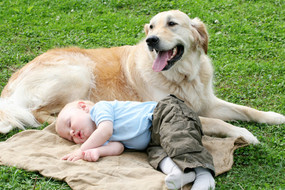 Животных любят все дети. Обычно в возрасте 6-8 лет ребенок начинает просить у родителей купить  ему котенка, щенка, морскую свинку, хомячка, - кого угодно, лишь бы какую-нибудь живую зверюшку, потому что дети высоко ценят общение с животными. Но многие взрослые в появлении дома четвероногого друга видят только проблемы.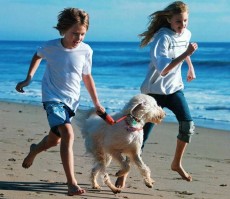 Педагогический аспект	Домашний питомец является не только источником тепла, ласки и другом, но и оказывает огромное влияние на развитие ребенка. Рядом с четвероногим другом ребенок учится быть организованным и дисциплинированным. Домашний питомец учит ребенка нести ответственность за других.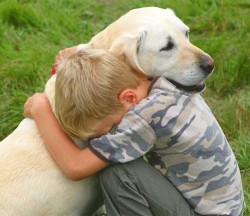 Социальная адаптация	Четвероногий друг для ребенка — это лучший психолог и помощник в вопросах социальной адаптации. Дети, у которых есть собака, легче остальных вливаются в новый коллектив и заводят друзей. Собака может помочь застенчивому ребенку 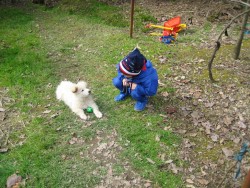 Физическое развитиеДомашнее животное способствует физическому развитию ребенка. Когда ребенок гуляет с собакой, играет с ней в мяч, он находится в постоянном движении, у него развивается правильная координация. Кроме того, общение с животными снимает стресс, способствует налаживанию отношений в семье.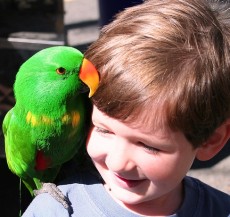 Ребенок 3-4 летВ этом возрасте малыш активно познает окружающий мир. Завести домашнее животное уже можно, но ухаживать за ним пока придется взрослым. Детям 3-4 лет лучше заводить аквариумных рыбок, попугая, хомяка, морскую свинку или кролика. Ребенку нужно сначала рассказать о повадках животного, характерных Ребенок 5-6 лет
В этом возрасте обязанности ребенка по уходу за домашним животным могут быть расширены. В 5-6 лет уже можно доверить мыть поилки, насыпать самостоятельно корм и наливать воду в миску. Но пока все это ребенок должен делать под контролем взрослых.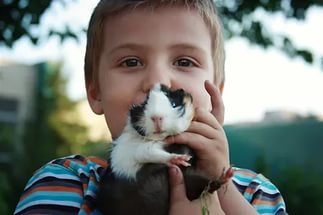 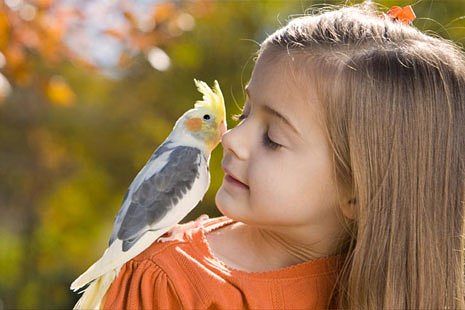 Ребенок 7-8 лет
Дети в этом возрасте могут ухаживать за домашним животным уже практически самостоятельно. Очень полезным будет чтение рассказов о животных, в которых дети могут узнать новую информацию о повадках и особенностях различных представителей животного мира. 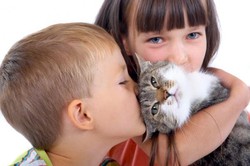 Прежде всего нужно понимать, что домашнее животное вы заводите не только ребенку, но и себе. Если ребенок еще мал, то большая часть обязанностей по уходу за питомцем ляжет именно на ваши плечи. Подумайте, готовы ли принять на себя новый груз ответственности и новые заботы. Заводя животное, вы заводите нового члена семьи, который будет требовать не только много внимания, времени, но и определенных денежных затрат. 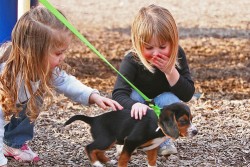 Животные могут представлять опасность для детей. Прежде всего, это аллергия. Если ребенок или кто-то в доме склонен к аллергическим реакциям, животное заводить не рекомендуется. Также многие животные являются переносчиком различных инфекций, которые очень легко может подхватить ребенок. Поэтому если вы заводите питомца, нужно 